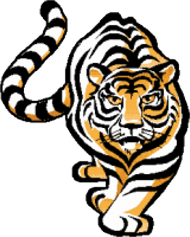 School Site Council (S.S.C.)Minutes: Comprehensive Needs Assessment and Parent Involvement PolicyMonday, December 7, 20153:00 pm LibraryWelcome/Call to Order 	Ms. MarkalianMeeting was called to order at 3:23 pm.Flag Salute 	Ms. Markalian led the flag salute.Roll Call	Ms. JavelosaPresent:Ms. BelayMs HakakMs. HeilandMs. JavelosaMs. MarkalianMs PennicookeMr. TrippAbsent:Mr. Ahn (1x)Mr. Howard (2x)Ms. Ortiz (x2)QuorumQuorum was established with 7 members.Public Comment	PublicThere was no public comment.Approval of Minutes 	Council11-9-15Motion:-Made by: 	Ms. Hakak to accept SSC minutes for 11-9-15-Seconded by: 	Ms. Pennicooke.-Disscussion: 	fix typo on p. 3 in English and Spanish.-Vote:		7 in favor0 against0 abstentions.-Result: 		Motion passes.Previous Business	NoneNew Business	Ms. JavelosaMandated Topic: Comprehensive Needs AssessmentReview of ELAC Recommendations from meeting on December 1, 2015.Review Single Plan for Student Achievement (SPSA)Response to ELACSSC was informed that ELAC did not have quorum at the 12-1-15 meeting. SSC was informed that a second attempt to meet was set for next Tuesday, 12-8-15 with more reminders both by phone and with a flyer. At this time, SSC did not have ELAC recommendations to review and respond to. The committee still felt it important to review the data of the Comprehensive Needs Assessment prepared for ELAC.School Report CardThere was a question regarding the data item: “45% of students have {bad} attendance.” Could this be a typo? Discussion included reference to the charts we had reviewed at the previous meeting that showed the revenue lost last year due to poor attendance. Revenue lost was double that of the previous year.Discussion included how to address tardy buses. It was agreed that systems need to be in place to remind and support teachers to update their attendance. Perhaps, two attendance reminders need to be given- one in the morning and one again in the afternoon.Discussion also included whether this was an ISiS vs. MiSiS issue. Could the roll over from one system to the other have caused this lapse?There was a question whether other magnet schools were having similar issues with attendance in proportion to their total magnet students.Concerns were raised about how our attendance may be affected as a result of El Niño.SSC agreed to continue to monitor attendance with the support of the attendance committee and office generated reports. The possibility of a PSA may be under consideration in the future.SBAC Results ELA and MathThe committee reviewed both ELA and Math results of SBAC testing of 3rd-5th graders completed 2014-2015.Discussion included the difficulty with the technology and the rigor of the reading and tasks required. Mention was made of the Interim Assessment Blocks and the importance of multiple, frequent opportunities for students to practice with the technology.Teacher Professional Development will continue according to the PD calendar already established. New Business (Continued)LTELsThe committee reviewed the past three years of Long Term English Learner (LTEL) data. There is a large jump between 2013-2014 to 2014-2015 of students identified as LTELs. Discussion included that tests to satisfy reclassificaiton criterea changed at that time.There was a slight drop in LTELs from 2014-2015 to 2015-2016. Discussion included that we had targeted 50 LTEL and potential LTEL students in 4th and 5th grade for Saturday school last year. It was stated that total LTELs for 2015-2016 is 26 students.SPSA Update and New Categorical Fund 7T053This new categorical fund 7T053 provides funds to support ELs at our school. It is  $1,111.00. We will have to do determine how we would like to use this money to support student achievement and complete an SPSA Update for these funds.A question was asked regarding Saturday School and if we could use these funds to support that effort.Discussion was had regarding whether or not categorical funds were set aside for Saturday School. It is possible that the funds were ear-marked in a different fund. The Assurances and Justifications for the Categorical Budgets do not include Tutor Teacher X-Time, but the Budget Signature pages do. Even so, the two do not currently balance. The principal will have to follow-up with our fiscal specialist to determine if and where these funds exist.There was a short explanation about how Saturday School was budgeted. In the past: 10, 3hr Saturdays for 10 teachers has been the formula for Saturday School. Last year, the school afforded 6, 3hr Saturdays for 10 teachers. Research will have to be done to determine the figures agreed to by last year’s SSC.Suggestion was made that once the fiscal specialist has been consulted, Chairperson and Principal should meet to draft a potential support for student achievement to include the use of the new fund 7T053.Title I Compliance Item: Parent Involvement PolicyMotion:-Made by: 	Ms. Markalian to approve Brentwood Parent Involvement Policy for 2015-2016-Seconded by: 	Mr. Tripp.-Disscussion: 	-Vote:	7 in favor0 against0 abstentions.-Result: 	Motion passes.Title I Compliance Item: Student-Teacher-Parent CompactMotion:-Made by: 	Mr. Tripp to approve 2015-2016 Student-Teacher-Parent Compact-Seconded by: 	Ms. Heiland-Disscussion: 	-Vote:	7 in favor0 against0 abstentions.-Result: 	Motion passes.Announcements	There were no announcements.Adjournment	Motion:-Made by: 	[Mr./Ms.] to adjourn the meeting.-Seconded by: 	[Mr./ Ms.]-Result: 	Meeting adjourned at 4:42pm.Our next meeting will be Monday, January 25, 2016 at 3:00 in the Library.Consejo del Plantel Educativo (S.S.C.)Acta: Asesoramiento integro de las necesidades de la escuela yPóliza para fomentar la participación de padresLunes, 7 de diciembre, 201515:00 en el la bibliotecaBienvenida/Apertura de la reunión	Ms. MarkalianReunión se llamo a la orden a las 3:23 pm.Saludo a la Bandera	Ms. Markalian encabezo el saludo a la bandera.Pasar la lista	Ms. JavelosaPresentes:Sra. BelaySra. HakakSra. HeilandSrta. MarkalianSra. PennicookeSr. TrippAusentes:Sr. Ahn (1ª)Sr. Howard (2ª)Sra. Ortiz (2ª)QuórumQuórum se estableció con 7 miembros.Comentario público	PúblicoNo hubo comentario publico.Aprobación del acta	Consejo9-11-15Moción:-Hecha por: 	Ms. Hakak de aceptar el acta del SSC de 11-9-15.-Apoyada por: 	Ms. Pennicooke.-Discusión: 	corregir el error en la p. 3 en ingles y en español.-Voto:		7 a favor0 en contra0 abstenciones.-Resultado: 	Moción pasó.Asuntos previos	Ninguno. Asuntos nuevos	Ms. JavelosaTema obligatorio: Asesoramiento integro de las necesidades de la escuelaRevisar las recomendaciones de ELAC de la reunión 1 de diciembre, 2015.Repaso del plan único para el aprovechamiento de estudiantes (SPSA)Responder a ELACSe le informó a SSC que ELAC no tuvo quórum en la reunión del 01/12/15. También se le informó que un segundo intento de reunirse fue fijado para el próximo martes, 08/12/15 con más recordatorios por teléfono y con un volante. En este momento, SSC no tiene recomendaciones de ELAC para revisar y a responder. El comité todavía sentía importante revisar los datos de la evaluación integra de necesidades preparada para ELAC.Tarjeta de reporteHubo una pregunta sobre el elemento de datos: "45% de los estudiantes tienen atención {mal}." ¿Podría tratarse de una errata? Discusión incluyó referencia a los datos que habíamos revisado en la sesión anterior que mostraron los ingresos perdidos el año pasado debido a la pobre asistencia. Ingresos perdidos fueron el doble que el año anterior.Discusión incluyo cómo abordar los autobuses que llegan tarde. Se acordó que sistemas deben estar en lugar para recordar y apoyar los profesores para que actualicen su record de asistencia. Tal vez, dos avisos de asistencia deben ser dado uno en la mañana y uno en la tarde.Discusión también incluyo si esto era un problema de ISiS v. MiSiS. ¿Podría que al cambiar de un sistema al otro se provocó este lapso?Hubo una pregunta si también otras escuelas magnet tienen problemas similares con la asistencia de sus estudiantes magnet de acuerdo a la proporción de su inscripción total.Se expreso preocupación sobre cómo nuestra asistencia puede verse afectada por consecuencia de El Niño.SSC acordó seguir examinando la asistencia con el apoyo del Comité de asistencia y reportes generados por la oficina. La posibilidad de un PSA puede ser considerada en el futuro.Resultados de SBAC en lenguaje y matemáticasEl Comité revisó resultados del examen SBAC en lenguaje y matemáticas del 3 º-5 º grado terminado el 2014-2015.Discusión incluyo la dificultad con la tecnología y el rigor de la lectura y tareas necesarias. Se hace mención de los bloques de evaluación (IABs) y la importancia de oportunidades múltiples y frecuentes para que los estudiantes practiquen con la tecnología.Desarrollo profesional de los maestros seguirá de acuerdo al calendario ya establecido.Asuntos nuevos (continuación)LTELs (Aprendices de ingles a largo plazo)El Comité revisó los últimos tres años de datos para los aprendices de ingles a largo plazo (LTEL). Hay un salto grande entre 2013-2014 y 2014-2015 de estudiantes identificados como LTELs. Discusión incluyo que las pruebas para satisfacer criterio de reclasificación cambiaron en esa temporada.Hubo una pequeña caída en LTELs de 2014-2015 a 2015-2016. Discusión incluyo que dirigimos 50 LTELs y potenciales LTEL en 4 º y 5 º grado a clases del sábado el año pasado. Se indicó que el total de estudiantes LTELs en 2015-2016 son 26 alumnos.Actualización del SPSA y nuevo fondo categórico 7T053Este nuevo fondo categórico 7T053 se proporciona para apoyar a aprendices de ingles (Els) en nuestra escuela. Son $1.111,00. Tenemos que determinar cómo queremos usar este dinero para apoyar el logro estudiantil y tenemos que completar una actualización del SPSA por estos fondos.Se hizo la pregunta sobre las clases del sábado y si podríamos utilizar estos fondos para apoyar este hecho.Hubo discusión con respecto a si fondos categóricos fueron reservados para las clases de sábado o no. Es posible que los fondos fueron marcados en una cuenta diferente. Las garantías y justificaciones para los presupuestos categoriales no incluye Teacher Tutor X Time, pero las páginas del presupuesto si lo tiene. Aún así, los dos no cuadran actualmente. La directora tendrá que reunirse con nuestro especialista fiscal para determinar si y donde existen estos fondos.Hubo una breve explicación sobre cómo se presupuestaron las clases del sábado. En el pasado: 10 sábados de 3 horas para 10 profesores ha sido la fórmula para las clases del sábado. El año pasado, la escuela brindo 6 sábados de 3 horas para 10 maestros. Investigación tendrá que hacerse para determinar las cifras que se acordaron por el SSC del año pasado.Se sugirió que una vez que se ha consultado con el especialista fiscal, Presidente y Directora deben reunirse para elaborar un posible apoyo que incluya el uso del nuevo fondo 7T053 para el logro estudiantil.Cumplimiento de Titulo I: Póliza para fomentar la participación de padresMoción:-Hecha por: 	Srta. Markalian de aprobar la Póliza para fomentar la participación de padres para 2015-2016-Apoyada por: 	Sr. Tripp.-Discusión: 	-Vote:	7 a favor0 en contra0 abstenciones.-Resultado:	Moción pasó. Cumplimiento de Titulo I: Pacto de estudiante-maestro-padreMoción:-Hecha por: 	Sr. Tripp de aprobar el Pacto de estudiante-maestro-padre-Apoyada por: 	Sra. Heiland.-Discusión: 	-Vote:	7 a favor0 en contra0 abstenciones.-Resultado:	Moción pasó.AnunciosNo hubo anuncios.Clausura de la reuniónMoción:-Hecha por: 	[Mr./Ms.] de clausurar la reunión.-Apoyada por: 	[Mr./ Ms.]-Resultado: 	Reunión clausurada a las 4:42pm.La próxima reunión se llevará a cabo el 25 de enero, 2016 a las 15:00 en la biblioteca.